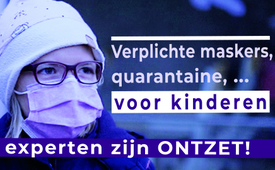 Verplichte maskers, quarantaine voor kinderen – experts zijn ontzet!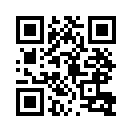 Het zijn de kinderen die het meest te lijden hebben onder de corona-situatie en de beschermingsmaatregelen. Steeds weer nieuwe absurditeiten wakkeren de onzekerheid en de angst in hen aan. In de volgende bijdrage doen we verslag van een veelzeggend interview over dit thema met de historicus en kinderonderzoeker Michael Hüter. Luister naar wat hem en andere deskundigen beweegt, onder andere ook bij het thema van verplichte maskers voor kinderen.Verplichte maskers, quarantaine voor kinderen - experts zijn ontzet!

Op dit moment is er nauwelijks iemand die geen last heeft van de Corona-situatie. Eén groep lijdt er echter in het bijzonder onder, en dat zijn de kinderen. Sinds de pandemie is uitgeroepen, zijn kinderen blootgesteld aan steeds nieuwe absurditeiten, die niet alleen onzekerheden, maar ook angsten bij hen aanwakkeren. Hier zijn enkele voorbeelden: 

- Kinderen krijgen te horen dat ze vanwege het infectiegevaar maar met één vriend mogen samenkomen en spelen. 

- Ze worden blootgesteld aan willekeurige regels, bv. mogen ze geen grote knuffeldieren meebrengen naar de kleuterschool, want er zitten zoveel Coronavirussen op, maar een kleine mag wel.

- In sommige regio’s moesten kinderen op scholen vragenlijsten over Corona invullen. Bijvoorbeeld, “Wat zou je doen als je je grootouders besmette met Corona en ze stierven?”

- In enkele regio’s vroegen de gezondheidsdiensten aan de ouders om kinderen die verdacht worden van besmetting, thuis in quarantaine te plaatsen. Dat wil zeggen dat de kinderen, zo mogelijk, fysiek en tijdelijk gescheiden moesten zijn van iedereen die in het huis woont, - d.w.z. geen gezamenlijke activiteiten of maaltijden met de ouders en broers en zussen. De ouders werden bij overtreding bedreigd met een boete, met een gevangenisstraf tot 5 jaar of met het weghalen van het kind.

- Op steeds meer scholen moeten kinderen in de klas en zelfs tijdens de pauze een mond- en neusbedekking dragen.

- Als kinderen op de lagere school frisse lucht willen inademen en hun mondmasker af willen doen, zijn er leraren die drastisch strafwerk opleggen, zoals dit:

Sorry dat ik het masker buiten niet heb opgezet. Je zou het masker op moeten hebben, omdat dat beschermt tegen corona, ik heb het masker afgedaan omdat ik even frisse lucht wilde hebben, maar helaas heb ik er niet aan gedacht dat ik daarmee anderen zou kunnen besmetten, dat was niet goed van mij, want corona is een slecht virus. 
Hiermee bied ik mijn verontschuldigingen aan.


De historicus en kinderonderzoeker Michael Hüter ziet de jonge generatie in groot gevaar. In een interview met rt-deutsch wees hij erop dat het internationaal is bewezen dat kinderen geen rol spelen in het infectieproces. Hij wees erop dat de TU-Dresden en de Universiteit van Leipzig al twee maanden geleden een studie publiceerden waarin staat dat kinderen zelfs als remblokken fungeren wat Covid-19 betreft. 

“Het is gewoon verschrikkelijk wat er eigenlijk gebeurt, kinderen en jongeren van alles beroven, ze feitelijk bang maken voor het grote niets - het is volledig ontspoord!” 
 
In het interview noemde de heer Hüter ook de Duitse kinderwetenschapper Prof. Dr. Klundt. Die laatste sprak zich op 9 augustus tijdens een hoorzitting uit voor een commissie van de Bondsdag en waarschuwde dat hier, met de zeer benepen kijk van virologie, de meest elementaire behoeften en basisrechten van kinderen, jongeren en gezinnen worden veronachtzaamd. Hij sprak over de Corona-maatregelen als bedreiging voor het welzijn van kinderen.
 
De heer Hüter vreest onomkeerbare schade aan de ontwikkeling van de hersenen van het kind, die zich nog steeds ontwikkelen in tegenstelling tot die van een volwassene, vooral met een toenemende maskerplicht in de wintermaanden. In de afgelopen 20/30 jaar is er een explosie van onderzoeksresultaten uit de neurobiologie, psychologie en diverse wetenschappelijke onderwerpen bijgekomen. Volgens de heer Hüter weten we nu bijvoorbeeld hoe belangrijk zuurstof is voor de ontwikkeling van de hersenen in het algemeen en dat de fundamentele ontwikkeling van de menselijke hersenen pas op 19 tot 20 jarige leeftijd is voltooid. Vooral in de periode van nul tot tien jaar kan er snel en in korte tijd blijvende schade aan kinderen worden toegebracht, aldus de historicus.

Hij ziet zijn verklaringen bevestigd door de neurobiologe Margareta Griesz-Brisson. Ze is medisch directeur van de London Clinic for Neurology and Pain en een van Europa's meest vooraanstaande raadgevende neurologen. Ze deed al enkele weken geleden een appèl aan de Duitse bevolking. In het artikel, dat al op internet is gecensureerd, spreekt ze over het feit dat zuurstofgebrek schadelijk is voor alle hersenen en dat het dwingen van kinderen en adolescenten om maskers te dragen absoluut te ver gaat. 
De hersenen van een kind of adolescent van zuurstof beroven, of zelfs maar beperken, is niet alleen gevaarlijk voor de gezondheid, het is absoluut misdadig.
Kinderen hebben de hersenen nodig om te leren en de hersenen hebben zuurstof nodig om te kunnen functioneren, daar is geen klinische studie voor nodig, zei de neuroloog. Dit is een eenvoudige, simpele, maar niet discutabele fysiologie. 

Michael Hüter trekt in het interview de volgende beangstigende conclusie:

We weten uit de psychologie hoe kwetsbaar de ziel van de vroege kindertijd is, hoe levensbepalend trauma's zijn. En hier wordt het meesterstuk geleverd om een hele generatie voor het eerst buiten de oorlogstijd collectief te traumatiseren, zonder dat daarvoor een medische basis is.
Op dit moment veranderen we kinderen, de hele mensheid feitelijk in een experimenteel laboratorium.
 
Ouders, leerkrachten en kinderen zitten in een uitzichtloze situatie: de één is bang voor het virus, de ander is bang voor de maatregelen. 
De heer Hüter richt zich tot leraren en ouders met de volgende woorden:

Maar toch. Ik ben van mening dat ouders toch de moed moeten hebben om hun krachten te bundelen. Er zijn steeds meer bewegingen en initiatieven, ik denk bijvoorbeeld aan “Ouders staan op”. Ik ken niet de exacte namen van de groepen .... gewoon, hoe meer er zijn, des te beter. Veel belangrijker voor mij zijn de scholen. Er zijn daar zogenaamd mensen die verantwoordelijk zijn voor kennis, onderwijs en weet ik wat niet allemaal. Ook de waarde van kennis moet kritisch worden onderzocht. En ook weigering, die ook leer- en kennisprocessen op gang brengt. En vooral: leraren hebben meer macht dan ooit tevoren. Er is het grootste lerarentekort in de geschiedenis van de mensheid. Laat de leraren zeggen dat ze daar niet meer aan meedoen. Laat ze dan alle leraren ontslaan. 
De taak van de scholen moet zijn om te zeggen: “Een echt goede leraar in de 21e eeuw die zegt: “Geloof niet mij, geloof niet de mainstream media, geloof niet de alternatieve media, ga zelf op zoek naar wat goed of fout is”. Dat zou eigenlijk de taak moeten zijn van een leraar in de 21e eeuw.
Mag ik nog een slotzin zeggen? Ik denk dat het eens te meer het belangrijkste is voor ouders om zich te herinneren wat eigenlijk de eerste en meest fundamentele taak van het ouderschap is. Dat is om je kind te beschermen.

Het volledige Interview met de heer Hüter vindt u op:

https://deutsch.rt.com/gesellschaft/107367-kindheitsforscher-michael-huter-ganze-generation/door ah./rw.Bronnen:Studie der Uni Dresden zur Infektionsgefahr von Schülern:
Link zur Pressekonferenz mit den Kultusminister von Sachsen Christian Piwarz , Prof. Dr. med. Reinhard Berner(Direktor der Klinik und Poliklinik für Kinder- u. Jugendmedizin Universitätsklinikum Dresden), Prof. Dr. med. Alexander Dalpke( Virologe am Institut für Medizinische Mikrobiologie und Hygiene der Medizinischen Fakultät der TU Dresden
https://www.youtube.com/watch?v=c0CsjbobMA4

Interview auf rt-deutsch
https://deutsch.rt.com/gesellschaft/107367-kindheitsforscher-michael-huter-ganze-generation/
Dr. Klundt im Bundestag
https://www.bing.com/videos/search?q=dr+klundt+im+bundestag&docid=608030428822178525&mid=726BD16AD133E9ABF7A0726BD16AD133E9ABF7A0&view=detail&FORM=VIRE


Appell der Neurologin aus London
https://www.konstantin-kirsch.de/2020/09/neurologin-aus-london-kritisch-bezueglich-maskenpflicht.htmlDit zou u ook kunnen interesseren:#Coronavirus-nl - coronavirus-nl - www.kla.tv/Coronavirus-nl

#Gevaren-voor-kinderen - voor kinderen - www.kla.tv/Gevaren-voor-kinderen

#Media - www.kla.tv/Media-nlKla.TV – Het andere nieuws ... vrij – onafhankelijk – ongecensureerd ...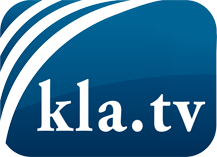 wat de media niet zouden moeten verzwijgen ...zelden gehoord van het volk, voor het volk ...nieuwsupdate elke 3 dagen vanaf 19:45 uur op www.kla.tv/nlHet is de moeite waard om het bij te houden!Gratis abonnement nieuwsbrief 2-wekelijks per E-Mail
verkrijgt u op: www.kla.tv/abo-nlKennisgeving:Tegenstemmen worden helaas steeds weer gecensureerd en onderdrukt. Zolang wij niet volgens de belangen en ideologieën van de kartelmedia journalistiek bedrijven, moeten wij er elk moment op bedacht zijn, dat er voorwendselen zullen worden gezocht om Kla.TV te blokkeren of te benadelen.Verbindt u daarom vandaag nog internetonafhankelijk met het netwerk!
Klickt u hier: www.kla.tv/vernetzung&lang=nlLicence:    Creative Commons-Licentie met naamgeving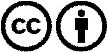 Verspreiding en herbewerking is met naamgeving gewenst! Het materiaal mag echter niet uit de context gehaald gepresenteerd worden.
Met openbaar geld (GEZ, ...) gefinancierde instituties is het gebruik hiervan zonder overleg verboden.Schendingen kunnen strafrechtelijk vervolgd worden.